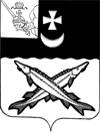    Заключениена проект  решения    Совета сельского поселения Антушевское о внесении изменений в решение Совета сельского поселения Антушевское от 16.12.2016 № 47 «О бюджете сельского  поселения Антушевское  на 2017 год и плановый период 2018 и 2019 годов»                                                                                 от 25 декабря 2017 года Экспертиза проекта решения проведена на основании  п.11 статьи 12 Положения о контрольно-счетной комиссии района, утвержденного решением Представительного Собрания района от 27.02.2008  № 50 (с учетом внесенных изменений и дополнений). В результате экспертизы установлено:          Проектом решения предлагается утвердить основные характеристики бюджета поселения на 2017 год:         - общий объем доходов в сумме 8520,1 тыс. руб. что больше ранее утвержденного объема расходов на 218,5 тыс. руб.;        - общий объем расходов в сумме 8570,1 тыс. руб., что больше ранее утвержденного объема расходов на 218,5 тыс. руб.;         - дефицит бюджета поселения предусмотрен  в сумме 50,0 тыс. руб.  или 2,1% от общего объема доходов без учета объема безвозмездных поступлений и поступлений налоговых доходов по дополнительным нормативам отчислений (за счет входящего остатка собственных доходов на начало года).          Приложение 1 «Источники внутреннего финансирования дефицита бюджета поселения на 2017 год» предлагается изложить в новой редакции.Предусмотрено изменение остатков  средств на счетах по учету средств  бюджета поселения, дефицит в размере 50,0 тыс. руб.Нарушений ст.92 и ст.96 Бюджетного кодекса РФ при установлении размера дефицита не установлено.        Приложение 2 «Объем доходов бюджета сельского поселения Антушевское  на 2017 год, формируемый за счет налоговых и неналоговых доходов, а также безвозмездных поступлений» изложить в новой редакции, увеличив объем доходов на 218,5  тыс. руб. за счет:1)  увеличения поступлений собственных доходов поселения на 142,0 тыс. руб., из них:- увеличения поступлений НДФЛ на 13,7 тыс. руб.;- снижения поступлений налога на имущество физических лиц, взимаемого по ставкам, применяемым к объектам налогообложения, расположенным в границах сельских поселений, на 275,3 тыс. руб;- увеличения поступлений земельного налога на 384,2 тыс. руб.;- увеличение поступления государственной пошлины за совершение нотариальных действий должностными лицами органов местного самоуправления, уполномоченными в соответствии с законодательными актами Российской Федерации на совершение нотариальных действий на 8,0 тыс. руб.;- увеличения поступлений доходов от сдачи в аренду имущества, составляющего казну сельских поселений (за исключением земельных участков) на 8,0 тыс. руб.;- поступления доходов от продажи земельных участков, находящихся в собственности сельских поселений на 3,4 тыс. руб.;2)  увеличения объема безвозмездных поступлений на сумму 76,5 тыс. руб., из них:- увеличения объема межбюджетных трансфертов, передаваемых бюджетам сельских поселений из бюджетов муниципальных районов на осуществление части полномочий по решению вопросов местного значения в соответствии с заключенными соглашениями на 61,5 тыс. руб.;- увеличения прочих безвозмездных поступлений на 15,0 тыс. руб.          В приложении 5 «Распределение бюджетных ассигнований по разделам, подразделам классификации расходов на 2017 год», 6 «Распределение бюджетных ассигнований по разделам, подразделам, целевым статьям и видам расходов в ведомственной структуре расходов бюджета поселения на 2017 год» предусмотрено внести изменения в расходную часть бюджета поселения, увеличив объем расходов на сумму 218,5  тыс. руб.  Предлагается внести изменения в следующие разделы: по разделу 01 «Общегосударственные вопросы» расходы увеличиваются на 81,1 тыс. руб., из них:- в подразделе 0102 «функционирование высшего должностного лица субъекта Российской Федерации и муниципального образования» на 23,9 тыс. руб.;- в подразделе 0104 «функционирование Правительства Российской Федерации, высших исполнительных органов государственной власти субъектов Российской Федерации, местных администраций» на 39,2 тыс. руб.; - в подразделе 0113 «другие общегосударственные вопросы» на 18,0 тыс. руб.;по разделу «Жилищно-коммунальное хозяйство» расходы увеличиваются  на 137,3 тыс. руб., из них:- по подразделу 0501 «жилищное хозяйство» расходы снижаются на 6,7 тыс. руб.;- по подразделу 0502 «коммунальное хозяйство» расходы увеличиваются на  68,1 тыс. руб.;- по подразделу «благоустройство» расходы увеличиваются на 75,9 тыс. руб.;    3) по разделу «Охрана окружающей среды» расходы увеличиваются в подразделе 0605 «другие вопросы в области охраны окружающей среды» на 0,1 тыс. руб.            Приложение 8 «Межбюджетные трансферты, передаваемые бюджету сельского поселения Антушевское   из бюджета муниципального района на осуществление части полномочий по решению вопросов  местного значения в соответствии с заключенным соглашением на 2017 год»  предлагается изложить в новой редакции, снизив объем межбюджетных трансфертов, выделенных на осуществление переданных полномочий в части организации в границах поселения электро-, тепло-, газо- и водоснабжения населения, водоотведения, снабжения населения топливом в пределах полномочий, установленных законодательством, на 3,0 тыс. руб. Основанием для внесения изменений является дополнительное соглашение от 13.12.2017 №2, заключенное между администрацией Белозерского муниципального района и администрацией сельского поселения Антушевское о передаче переданных полномочий в части организации в границах поселения электро-, тепло-, газо- и водоснабжения населения, водоотведения, снабжения населения топливом в пределах полномочий, установленных законодательством Российской Федерации.           Также снижается объем межбюджетных трансфертов, выделенных на осуществление переданных полномочий в части обеспечения проживающих в поселении и нуждающихся в жилых помещениях малоимущих граждан жилыми помещениями, организация строительства и содержания муниципального жилищного фонда, создания условий для жилищного строительства, а также иных полномочий органов местного самоуправления в соответствии с жилищным законодательством  на 6,7 тыс. руб. Основанием для внесения изменений является дополнительное соглашение от 13.12.2017 №3, заключенное между администрацией Белозерского муниципального района и администрацией сельского поселения Антушевское о передаче переданных полномочий в части обеспечения проживающих в поселении и нуждающихся в жилых помещениях малоимущих граждан жилыми помещениями, организация строительства и содержания муниципального жилищного фонда, создания условий для жилищного строительства, а также иных полномочий органов местного самоуправления в соответствии с жилищным законодательством.            Согласно пояснительной записке предлагаемые изменения по уменьшаемым расходам не приведут к образованию кредиторской задолженности.Выводы:Представленный проект решения Совета сельского поселения Антушевское о внесении изменений и дополнений в решение Совета сельского поселения Антушевское от 16.12.2016 № 47 «О бюджете сельского  поселения Антушевское на 2017 год и плановый период 2018 и 2019 годов» разработан в соответствии с  бюджетным законодательством, Положением о бюджетном процессе в сельском поселении Антушевское  и рекомендован к принятию.    Аудитор контрольно-счетной комиссии Белозерского муниципального района:                        В.М.Викулова